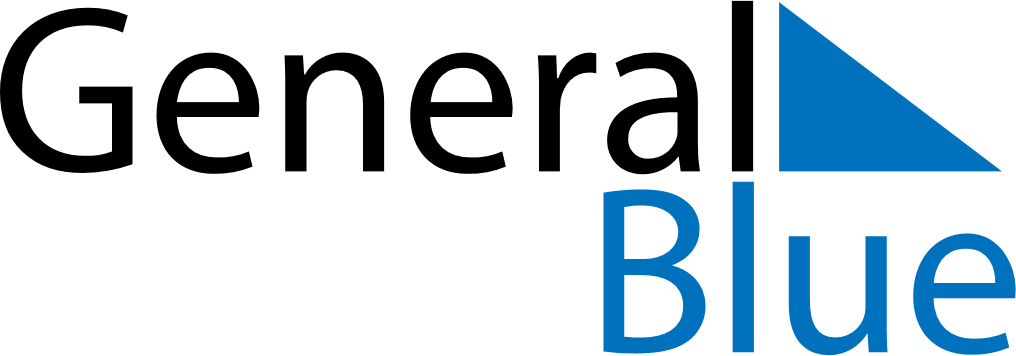 January 2026January 2026January 2026BahamasBahamasSundayMondayTuesdayWednesdayThursdayFridaySaturday123New Year’s Day45678910Majority Rule Day11121314151617Majority Rule Day (substitute day)1819202122232425262728293031